Lions klub Novi Marof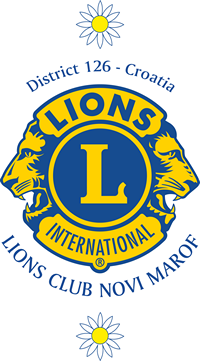 Lions Club Novi Marof osnovan je početkom 2011.te je prva udruga u Novom Marofu posvećena isključivo humanitarnom radu.  Udrugu koja djeluje kao dio međunarodnog udruženja Lions klubova (Lions Clubs Internacional) osnovalo je dvadesetak novomarofčana u želji da se humanitarnim djelovanjem pomogne lokalnoj zajednici.  Novomarofski Lionsi imaju iza sebe niz plemenitih projekata od kojih valja izdvojiti humanitarno druženje „Noć Lionsa“ putem kojeg su prikupljena znatna sredstva za potrebite pojedince i udruge s područja Grada, te akciju prikupljanja namirnica i higijenskih potrepština „Mali dar za veliku stvar“. Osim toga brojnim su manjim akcijama i inicijativama ostavili značajan  trag u lokalnoj zajednici te primjerom pokazali kako valja osluškivati potrebe sugrađana. Kao dio velike Lions obitelji pod motom „Služimo!“ surađuju i sa drugim Lions klubovima na području sjeverozapadne Hrvatske.    Dodatno:http://www.lions.hr/novi_marof_lc_novi_marofAdresa:  LIONS CLUB NOVI MAROF Zagrebačka 27 HR-42220 NOVI MAROFE-mail:  lions.novimarof@gmail.comBroj računa: HR3323300031151653240Matični broj: 02770849OIB: 90684479095Klub osnovan: 11. Travanj 2011Potvrdna svečanost: 17. Lipanj 2011Klub osnivač: NCLC Varaždin Millenium"Kum" kluba: Lidija LončarićGrad: Novi Marof